Информационное письмо26 декабря 2023 года на факультете иностранных языков Курского государственного университета состоится2-я Международная студенческая научно-практическая конференция«Языковые контакты в поликультурном мире»Цель конференции: популяризация интеллектуально-творческой деятельности и демонстрация научно-исследовательских достижений студентов.Для участия в конференции приглашаются обучающиеся вузов (специалитет, бакалавриат, магистратура).Формы участия: очное выступление, стендовый доклад, заочное участие.Участие в работе конференции и публикация статьи - бесплатно.В	рамках	конференции	планируется	обсудить	следующие проблемы:проблема изучения и освоения языков;проблемы межкультурного взаимопонимания;знакомство с языковым и культурным многообразием Европы.По итогам конференции будет издан сборник статей в электронном виде.Для участия в конференции необходимо в срок до 22 декабря 2023 г. (включительно) прислать на электронный адрес rgf@kursksu.ru следующие файлы с пометкой «Конференция 2023»:заявку на участие в конференции (Приложение 1),доклад (статья) (5 страниц машинописного текста) или стендовый доклад в формате презентации Power Point (10 слайдов) + статья,справку «Антиплагиат».Прикрепленные файлы должны быть названы следующим образом: Иванов_заявка, Иванов_доклад (Иванов_статья + Иванов_презентация),Иванов_антиплагиат.Электронная версия сборника будет доступна  после 16.01.2024 г. на сайте факультета: http://inyaz.kursksu.ru.К печати принимается не более 1 статьи от одного автора.За достоверность фактов, содержание и грамотность предоставляемых материалов, юридическую и иную ответственность несут авторы. Допускаются только законные цитирования. Оргкомитет оставляет за собой право отклонения, принятия и технического редактирования присланных материалов.Технические требования к оформлению статьиТекст должен быть набран в текстовом редакторе Microsoft Word в формате *.doс, формат страницы – А4, ориентация листа – «книжная», шрифт набора Times New Roman, кегль 14 pt, межстрочный интервал – 1.5, все поля 2 см, абзацный отступ – 1,25 см., выравнивание по ширине.Графический материал должен быть выполнен в графическом редакторе. Не допускаются отсканированные графики, таблицы, схемы.Ссылки внутри текста должны иметь вид: [5, с. 67]. Если страницы не указываются, то ссылка имеет вид: [5]. Список литературы приводится в конце статьи в алфавитном порядке. Образец оформления статьи (см. Приложение 2).При подготовке материалов использовать только научную литературу.Не допускается использование учебников и учебных пособий.До отправки статьи в оргкомитет необходимо проверить статью в системе «Антиплагиат.ВУЗ». Отчѐты из бесплатной версии программы к рассмотрению не принимаются! Оригинальность статьи должна составлять не менее 65 %.Приложение 1УДК 81’25Пример оформления статьиПриложение 2Иванов С.С.Курский государственный университетг. Курск, РоссияНАЗВАНИЕ СТАТЬИТекст статьи Текст статьи Текст статьи Текст статьи Текст статьи Текст статьи Текст статьи Текст статьи Текст статьи Текст статьи Текст статьи Текст статьи Текст статьи Текст статьи Текст статьи [2, с. 48]. Текст статьи Текст статьи Текст статьи Текст статьи Текст статьи Текст статьи Текст статьи Текст статьи Текст статьи Текст статьи Текст статьи Текст статьи [5, с. 36]. Текст статьи Текст статьи Текст статьиСписок литературыАнисимова Е.Е. О целостности и связности креолизованного текста (к постановке проблемы) // Филологические науки. 1996. № 5. С. 74 – 84.Барт Р. Основы семиологии // Структурализм: «за» и «против» / Под ред. Е.Я. Басина и М.Я. Полякова. Москва: Прогресс, 1975. 468 с.Дубовицкая	Л.В.	Феномен	креолизованного	текста:	на	материале креолизованных текстов письменной коммуникации: автореферат дис. ...кандидата филологических наук: 10.02.19. Москва, 2013. 21 с.Оргкомитет конференцииАдрес: Россия, 305000, г. Курск, ул. Радищева, 33, каб. 67 (кафедра романо- германской филологии)Контактный телефон: (4712) 51-27-98 E-mail: rgf@kursksu.ruWeb: http://kursksu.ru; http://inyaz.kursksu.ru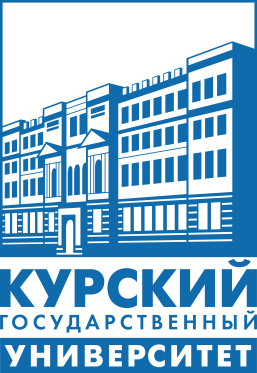 Федеральное государственное бюджетное образовательноеучреждение высшего образования«Курский государственный университет»Факультет иностранных языков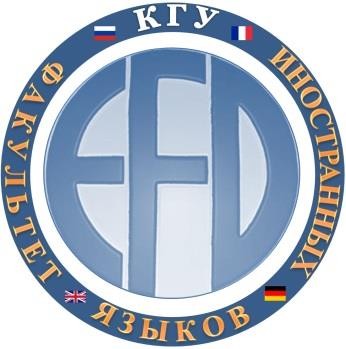 ЗАЯВКАна участие в Международной студенческой научно-практической конференции «Языковые контакты в поликультурном мире»26 декабря 2023 годаФ.И.О. (полностью) автораУчреждениеФакультет, направление подготовкиТема доклада (название статьи)К какому из предложенных направлений конференции Вы относите свойдоклад (статью)?Участие (очное / дистанционное / заочное)Контактный телефон, e-mailДата подачи заявки:ФИО (полностью) научного руководителяУчѐная степень научного руководителяУчѐное звание научного руководителя